Приложение 2МОДЕЛЬ БЮДЖЕТА*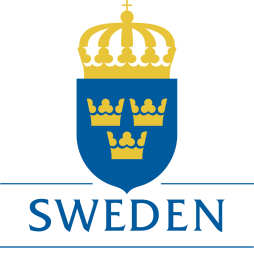 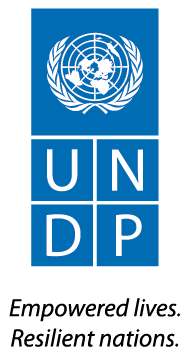 Предложеный бюджетПредложеный бюджетПредложеный бюджетКатегорияОписание/подробностисуммаПерсонал / бенефициарыТранспортные расходыРасходные материалыи предметы снабженияПрямые договорные затратыКосвенные затратыВСЕГО